Shipley Church of England  Primary School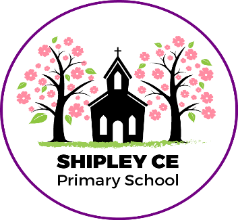 Nurturing Creative Thinking for Life Long LearningNewsletter April  2019Shipley Church of England  Primary SchoolNurturing Creative Thinking for Life Long LearningNewsletter April  2019Happy Spring!I hope you have had a lovely Easter and enjoyed the warm weather. Thank you to all the parents who supported our Easter activities before we finished for the holidays. We had lots of fun rolling our eggs and we raised £200 with our chocolate raffle. Thank you to everyone who supported our service at St Pauls church, to those who participated in the Easter Bonnet competition, helped to walk the children to and from the church and those who joined us for the service. It was lovely to see so many parents. This is a short half term but there is a lot happening. Please note important dates on our website calendar and on this newsletter. Our new reading books have been given out this week. Please support your children by hearing them read their book at least 3times per week (everyday would be fantastic!) If you missed the headteachers update with details of our new reading scheme I will be posting the handout on the school website. We have also had our new classroom books delivered this week for the childrens choice books. They all look very exciting. Remember sharing a book with an adult and hearing an adult read is invaluable to a childs reading development. Happy Reading  Happy Spring!I hope you have had a lovely Easter and enjoyed the warm weather. Thank you to all the parents who supported our Easter activities before we finished for the holidays. We had lots of fun rolling our eggs and we raised £200 with our chocolate raffle. Thank you to everyone who supported our service at St Pauls church, to those who participated in the Easter Bonnet competition, helped to walk the children to and from the church and those who joined us for the service. It was lovely to see so many parents. This is a short half term but there is a lot happening. Please note important dates on our website calendar and on this newsletter. Our new reading books have been given out this week. Please support your children by hearing them read their book at least 3times per week (everyday would be fantastic!) If you missed the headteachers update with details of our new reading scheme I will be posting the handout on the school website. We have also had our new classroom books delivered this week for the childrens choice books. They all look very exciting. Remember sharing a book with an adult and hearing an adult read is invaluable to a childs reading development. Happy Reading  Whole school NoticesPlease note there is a bank holiday on Monday 6th May and school will be closed.Breakfast and After school ClubThank you to the parents who completed our breakfast and after school club questionnaire. As you are aware governors have been monitoring the sustainability of running these clubs since last year due to the large financial deficit it was incurring. By making some changes to our wrap around care this year and with your help, we have been successful in reducing the deficit and therefore breakfast and after school care will continue to be available next year. The results of the questionnaire show that the majority of parents prefer after school care which has a specific activity focus e.g. computing, engineering, football etc. Therefore, there will be an different activity running every evening until 4.30/5.00pm. Parents can choose to extend care to 5.30pm. There will no longer be a separate after school club and therefore parents will need to book in advance. Breakfast club will continue but in the main school building. Welcome to Mrs CresseyWe would like to welcome Mrs Cressy, our new business manager, to our Shipley family. Mrs Cressy replaces Mrs Robinson in the school office. We are very excited that she is working with us. We are looking forward to getting to know her and continuing to move the school forward with her help. Whole school NoticesPlease note there is a bank holiday on Monday 6th May and school will be closed.Breakfast and After school ClubThank you to the parents who completed our breakfast and after school club questionnaire. As you are aware governors have been monitoring the sustainability of running these clubs since last year due to the large financial deficit it was incurring. By making some changes to our wrap around care this year and with your help, we have been successful in reducing the deficit and therefore breakfast and after school care will continue to be available next year. The results of the questionnaire show that the majority of parents prefer after school care which has a specific activity focus e.g. computing, engineering, football etc. Therefore, there will be an different activity running every evening until 4.30/5.00pm. Parents can choose to extend care to 5.30pm. There will no longer be a separate after school club and therefore parents will need to book in advance. Breakfast club will continue but in the main school building. Welcome to Mrs CresseyWe would like to welcome Mrs Cressy, our new business manager, to our Shipley family. Mrs Cressy replaces Mrs Robinson in the school office. We are very excited that she is working with us. We are looking forward to getting to know her and continuing to move the school forward with her help. Notices- Extended LeavePlease remember that extended leave during term time is not permitted. Several families have been fined this year by Bradford Council due to taking time out of school outside of holiday hours. Parents thinking of taking leave must complete the relevant form at least 4 weeks prior to their departure and meet with the head teacher. Please read our attendance policy which can be found on our school website.Curriculum LeafletsEach year group will begin a new topic this term. Curriculum leaflets with details of learning and activities that will take place will be available on the school website next week. Please take a look and see how you can support your child with their learning. School LibraryA group of parents are helping us to sort the books in our library on Wednesday 8th May from 9am ready to open it to parents and children on Friday afternoons. If you can spare an hour or two to help, please come along and join us. The more help we have the quicker we can work. Thank you. School LibraryA group of parents are helping us to sort the books in our library on Wednesday 8th May from 9am ready to open it to parents and children on Friday afternoons. If you can spare an hour or two to help, please come along and join us. The more help we have the quicker we can work. Thank you. Foundation Stage and KS1 Thank you to all the parents who responded to the changes in nursery charges at lunch time. Governors have agreed not to make the extra charge for lunch time cover.We have a few nursery places available for September. Please call in at the office for details or pass this information on to any friends and relatives.Nursery hours from September will be 9am-12pm and 1pm until 3pmLunch is included in 30hr provision. 15hr pupils may also stay for lunch.Year 2 will begin their SAT tests week beginning 20th May. Please make sure your child attends school every day. Mrs Bowers will be writing to parents shortly with more details. Lower KS2-Yr3&4Year 3 have begun their forest school experience this week as part of their health and wellbeing unit. Please make sure your child has appropriate clothing for wet and warm weather including sun cream and hats on hot days. Year 4 residential will take place 8th-10th May.  Upper Key Stage 2-Yr 5&6Year 6 will be sitting their SAT tests week commencing 13th May. We provide a free breakfast during this week for any Year 6 children to attend. Please be in school at 8.30am. Year 5 residential takes place 15th-17th May. Please speak to Miss Hoare with any questions. Upper Key Stage 2-Yr 5&6Year 6 will be sitting their SAT tests week commencing 13th May. We provide a free breakfast during this week for any Year 6 children to attend. Please be in school at 8.30am. Year 5 residential takes place 15th-17th May. Please speak to Miss Hoare with any questions. May Day CelebrationsWe will be having a May Day celebration on the last day of term. May king/queen will be nominated and we will be celebrating with Maypole dancing, cream teas and a short parade. Celebrations will begin a 1.30pm for anyone to come and join us. Fingers crossed we get good weather. Bring your dancing shoes!May Day CelebrationsWe will be having a May Day celebration on the last day of term. May king/queen will be nominated and we will be celebrating with Maypole dancing, cream teas and a short parade. Celebrations will begin a 1.30pm for anyone to come and join us. Fingers crossed we get good weather. Bring your dancing shoes!Dates for this term6.5.10- Bank Holiday school closed7.5.19- Year 1 Collective Worship Assembly8th-10th May – Ingleborough Hall Yr4 Residential15th-17th May Halton Gill Yr5 Residential22.5.19- Birds of Prey Whole School Assembly24.5.19- May Day celebrations 1.30pm Everyone invited.24.5.19- School Closes10.6.19- School Re-opens18.6.19- Collective Worship Assembly Year 418.6.19- Year 2 Trip19.6.19- Year 1 Trip24.6.19-Reception parents family dining. 25.6.19- Year 1 Parents family dining. 25.6.19- Year 6 Fast forward – Baptist Church visit27.6.19- Nursery – Nell Bank visit28.6.19- One Britain One Nation Day- Parents welcome2.7.19- Reception Nell Bank visit2.7.19- Year 2 Collective Worship Assembly4.7.19- Teddy Bears picnic- New Reception Children5.7.19- Shipley Arts Festival9.7.19- Sports Day10.7.19- Spelling B12.7.19- Summer Fair22.7.19- Attendance Party23.7.19- Year 6 Leavers assembly24.7.19- School Closes for Summer holidaysDates for this term6.5.10- Bank Holiday school closed7.5.19- Year 1 Collective Worship Assembly8th-10th May – Ingleborough Hall Yr4 Residential15th-17th May Halton Gill Yr5 Residential22.5.19- Birds of Prey Whole School Assembly24.5.19- May Day celebrations 1.30pm Everyone invited.24.5.19- School Closes10.6.19- School Re-opens18.6.19- Collective Worship Assembly Year 418.6.19- Year 2 Trip19.6.19- Year 1 Trip24.6.19-Reception parents family dining. 25.6.19- Year 1 Parents family dining. 25.6.19- Year 6 Fast forward – Baptist Church visit27.6.19- Nursery – Nell Bank visit28.6.19- One Britain One Nation Day- Parents welcome2.7.19- Reception Nell Bank visit2.7.19- Year 2 Collective Worship Assembly4.7.19- Teddy Bears picnic- New Reception Children5.7.19- Shipley Arts Festival9.7.19- Sports Day10.7.19- Spelling B12.7.19- Summer Fair22.7.19- Attendance Party23.7.19- Year 6 Leavers assembly24.7.19- School Closes for Summer holidays